Comunicado Urgente             Sr (a) Diretor (a)              A Dirigente Regional de Ensino informa que a distribuição de livros acessíveis do PNLD 2018, com a finalidade de garantir as condições de aprendizagem dos estudantes com deficiência, os livros do PNLD 2018 – Ensino Médio serão disponibilizados em EPUB 3, uma interface mais intuitiva e compatível com dispositivos como: smartphones, tablets e computadores.             Para tanto, as escolas deverão realizar o cadastro de estudantes no PDDE – Interativo, http://pddeinterativo.mec.gov.br. É necessário informar o nome do estudante, o CPF, a série e o tipo de deficiência. Efetuado o cadastro, o sistema emitirá uma chave de acesso para cada obra disponível, que serão as mesmas adotadas pela escola. Por meio do link informado na chave de acesso, poderá ser baixado o arquivo de cada uma das obras destinadas aos alunos com deficiência (cego e visão subnormal/baixa visão). O prazo para realizar o cadastro é até 30 de março de 2018.                                                     São João da Boa Vista, 26 de março de 2018.                                                                Profa. Silvia Helena Dalbon Barbosa                                                                                                    Dirigente Regional de EnsinoAutorizaçãoEu,_______________________________________________________________, inscrito no CPF sob o nº__________________________ e no RG nº _______________________, residente e domiciliado à (Rua ou Avenida) ____________________________________________________, autorizo meu (minha) filho (a), ________________________________________________________, aluno (a) regularmente matriculado (a) e frequente na EE _______________________________________________________, na cidade de _________________________________________-SP a ser acompanhado (a) por um Professor Interlocutor de Surdo. (localidade), (dia) de (mês) de (ano).(assinatura)(nome)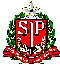 GOVERNO DO ESTADO DE SÃO PAULOSECRETARIA DE ESTADO DA EDUCAÇÃODIRETORIA DE ENSINO - REGIÃO DE SÃO JOÃO DA BOA VISTA